Inspirational quotes from Laudato Si’You can use these inspirational quotes, sourced from Google Images, in several ways in the classroom or Parish. For example:Print and laminate and put up around the walls for everyone to read.
Print and use as part of the Liturgy in the Resource package.Use as discussion starters for groups.Use as discussion starters that people need to come up with possible answers.Use as the basis of a letter to write to political leaders about why the government should protect our common home.Use as a basis for a blog on Laudato Si’.Use as the basis for an assembly on Laudato Si’.Use as a basis of a presentation in a parish on Laudato Si’. Use as a basis for an artwork / piece of poetry /a story to be composed.NCRS 2018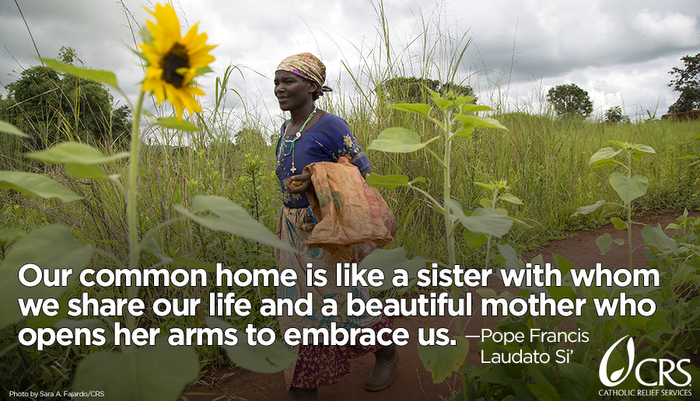 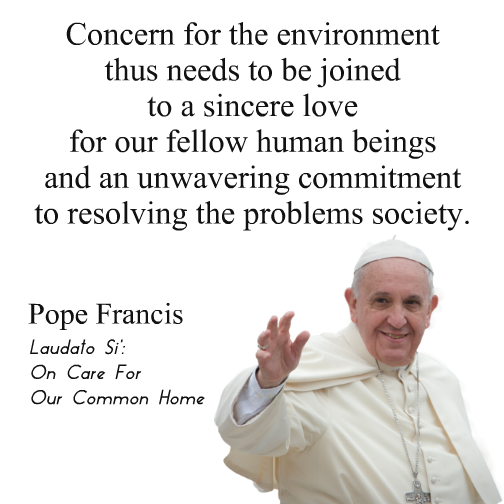 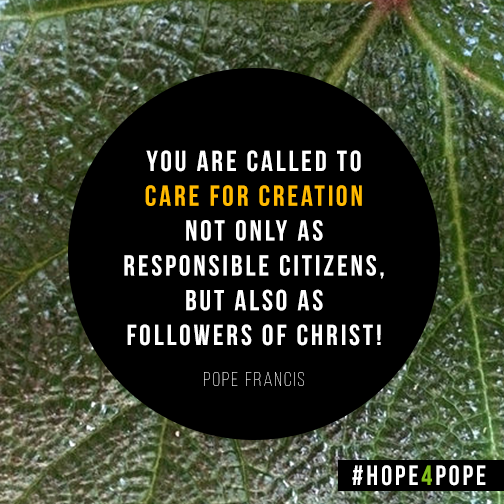 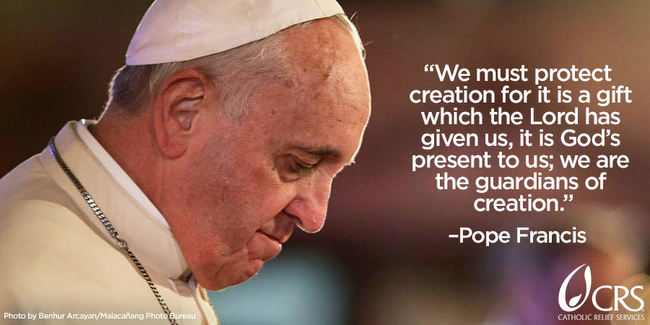 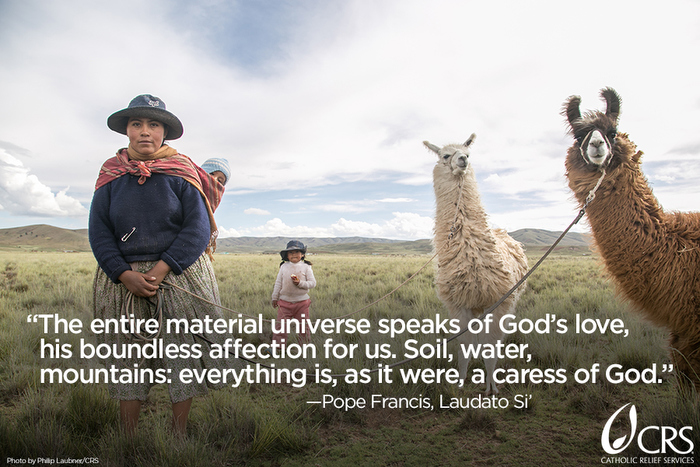 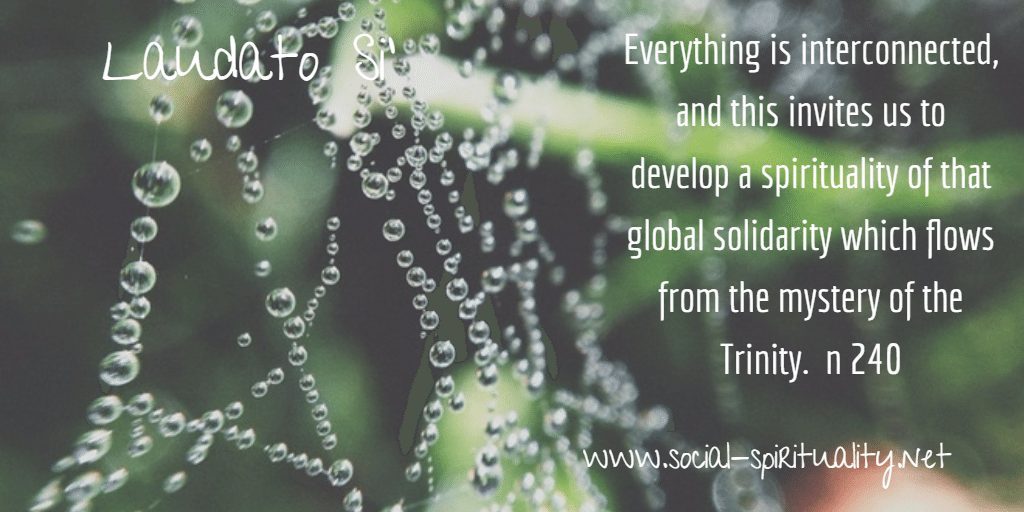 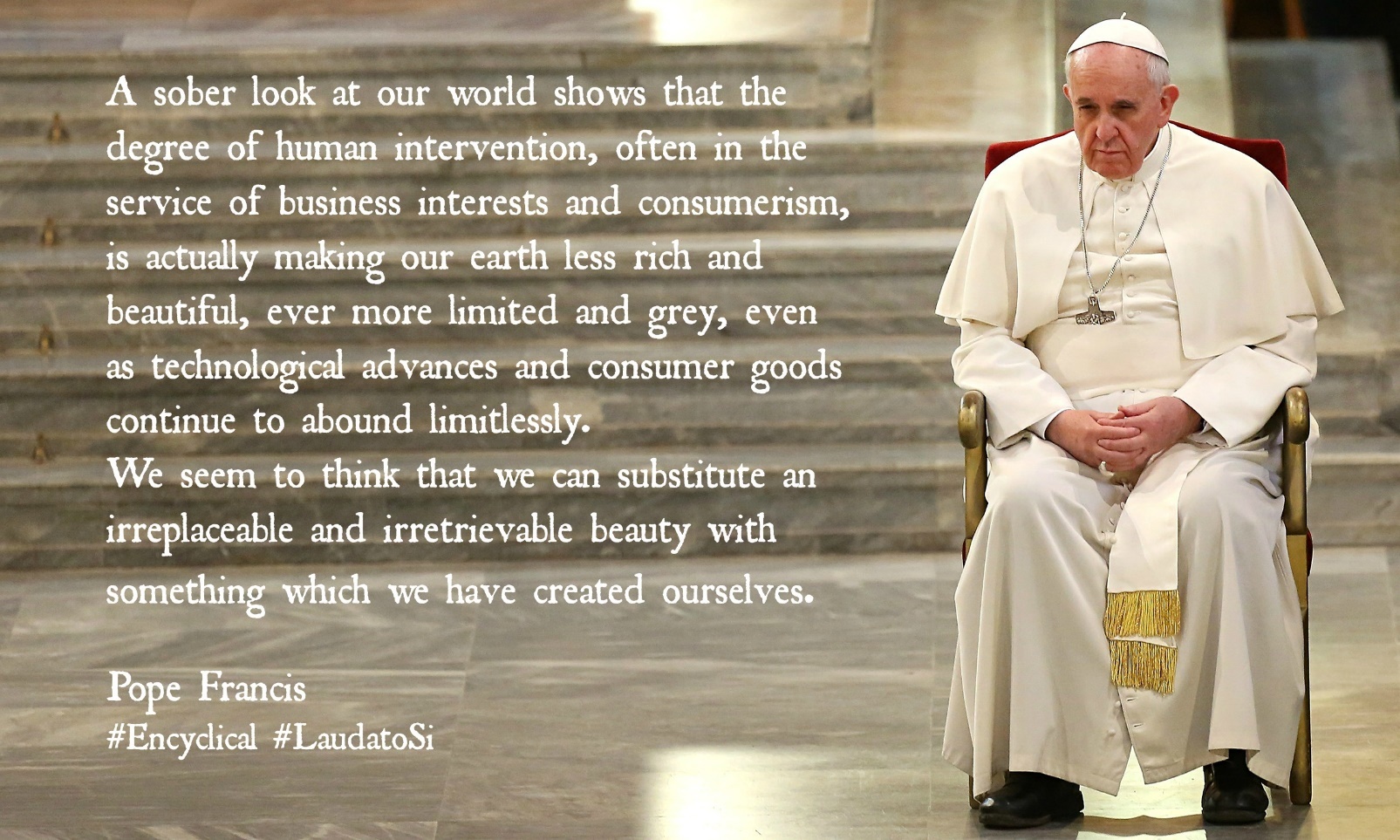 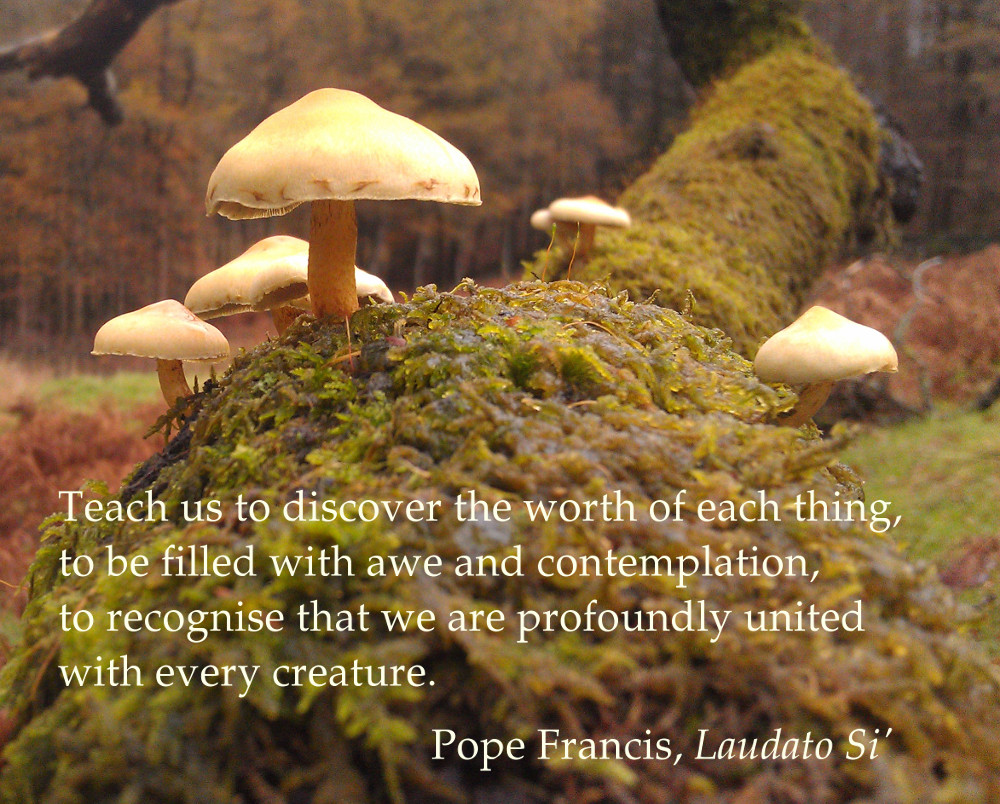 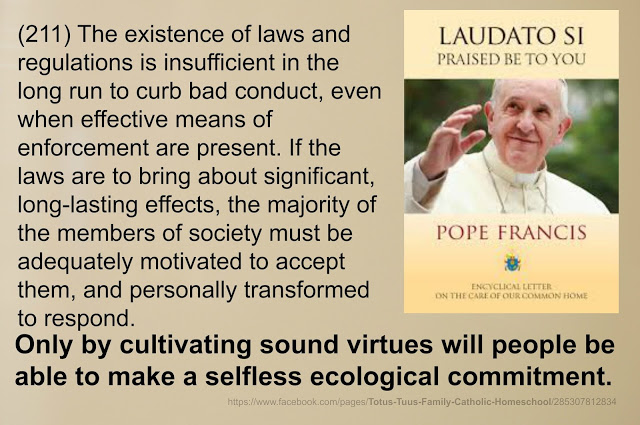 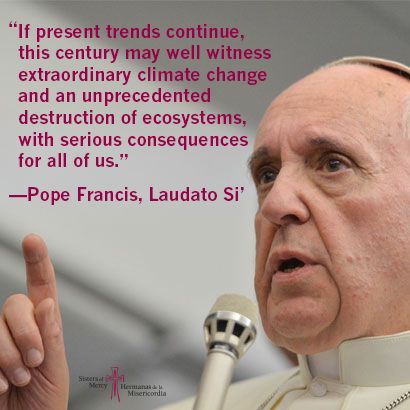 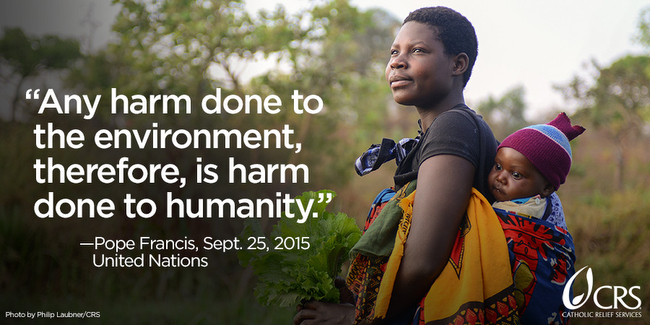 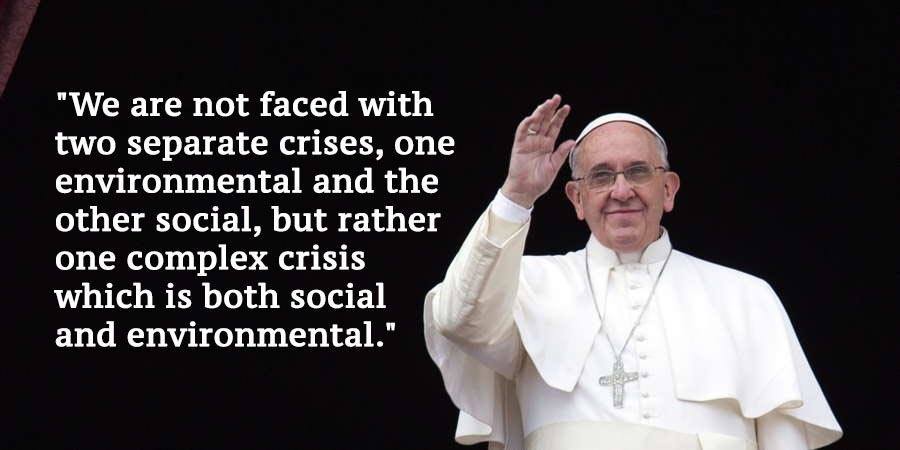 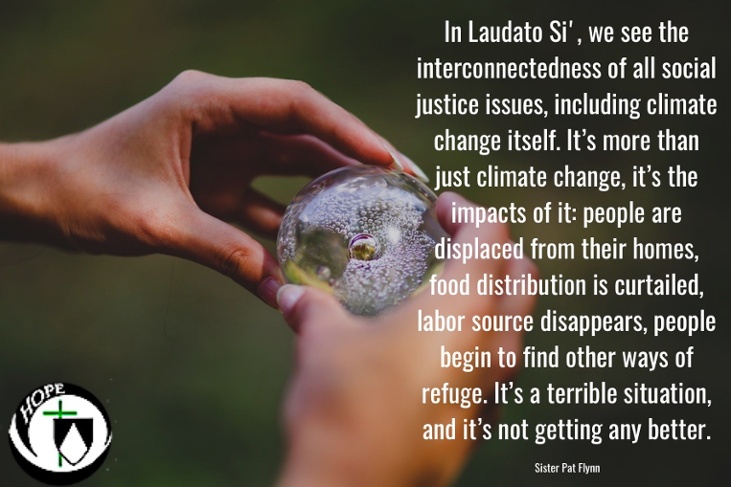 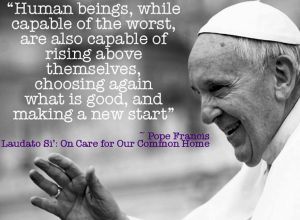 